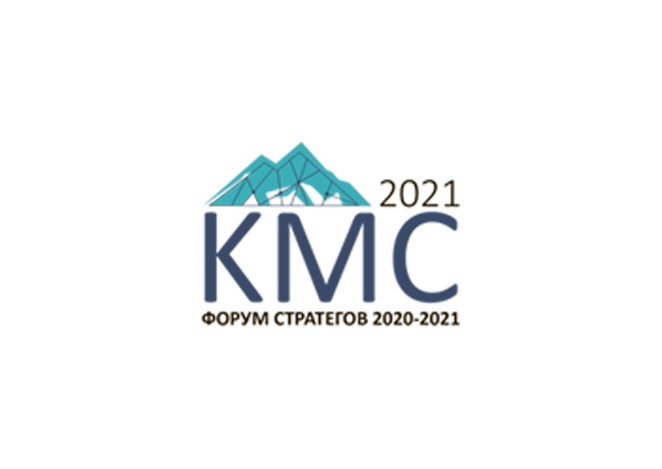 Письмо/заявка на участие 
в VII конкурсе муниципальных стратегий 2021Приложения.	1. Текст Стратегии.2. Копия документа, которым утверждена или актуализирована Стратегия.3. Пояснительная записка.4. Презентация.Должность_____________________________________________________________________/_____________________________/(подпись)                                       (расшифровка)«___» ____________ 2021 г.Место печати1. Название муниципального образования2. Название Стратегии3. Дата утверждения и даты актуализации Стратегии (если были)4. Период действия Стратегии5. Статус (кем и когда утверждена)6. Ссылка на официальный сайт Стратегии или раздел официального сайта, посвященный документу; ссылка на сайт Государственной автоматизированной информационной системы «Управление» (если есть)8. ФИО и координаты лица (почтовый адрес, эл. почта, телефон), ответственного за участие в КМС-2021Настоящим подтверждаю намерение участвовать в VII конкурсе муниципальных стратегий 2021, даю согласие на публикацию материалов заявки на сайте КМС-2021; понимаю, что участие в очной части конкурса предусматривает финансовые затраты со стороны участникаНастоящим подтверждаю намерение участвовать в VII конкурсе муниципальных стратегий 2021, даю согласие на публикацию материалов заявки на сайте КМС-2021; понимаю, что участие в очной части конкурса предусматривает финансовые затраты со стороны участника(название муниципального образования)